Муниципальное дошкольное образовательное учреждениедетский сад №4 «Дружба» г.Новоузенска Саратовской области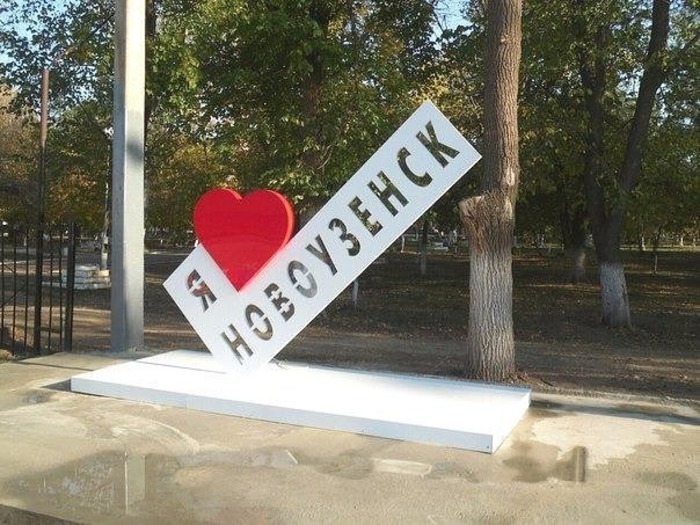 Сценарий воспитательного мероприятия в форме квест-игры «Моя малая Родина» в подготовительной к школе группеПодготовили: учитель-дефектолог Бакирова О.В.Учитель-логопед Глухова И.П.2020 г.Пояснительная запискаЛюбовь к Родине начинается с чувства любви к своей малой родине, своему городу, с места, где ты родился и живешь. Дошкольный возраст — лучший период для формирования любви к малой Родине.Ребёнок с первых лет жизни должен сердцем и душой полюбить свой родной край, культуру, испытывать чувство национальной гордости. Знакомство с родным краем: историко-культурными, национальными, географическими, природными особенностями формируют у детей черты характера, которые помогут им стать патриотом и гражданином своей Родины. Яркие впечатления о родном крае, об истории родного города, полученные в детстве нередко остаются в памяти человека на всю жизнь. Как не велика наша страна, человек связывает своё чувство к ней с местами, где он родился, вырос; с улицей, по которой он ходил не раз, двором, где провел все свое детство.Большую роль в нравственно-патриотическом воспитании дошкольников играют праздники и развлечения в детском саду. Через музыкальные праздники, развлечения, воспитательные мероприятия  мы воспитываем любовь к своей стране, своему городу, к родному дому, детскому саду, родной улице.Актуальностью данного мероприятия стало то, что в социуме нарушена связь поколений, уходят в прошлое семейные традиции и ценности, у детей нет чувства принадлежности к своей малой Родине. Если ребенок будет с малых лет ценить свою малую Родину, то в дальнейшем он сможет стать личностью, привносящей вклад в развитие своей страны Цели и задачи мероприятияЦель: Формирование патриотических чувств к своему городу у детей дошкольного возраста.Задачи:  Образовательные: Уточнить и расширить знания о городе Новоузенск, о его достопримечательностях; формировать представления о малой родине;формировать эстетическое восприятие окружающего мира.Развивающие: развивать познавательную, речевую активность воспитанников, любознательность, наблюдательность.Воспитательные: воспитывать чувство патриотизма, интерес к истории города; вызывать у воспитанников чувство восхищения и гордости своим родным городом.Продолжительность: 30 минутОборудование: Мультимедийное оборудование, презентация, подушка в форме сердца, разрезная картинка «Герб Новоузенска», «Герб Саратовской области», «Герб России», картинки с изображением животных и птиц, объемные буквы «НОВОУЗЕНСК»,  ткань голубого цвета. Форма мероприятия: Квест-играСценарий воспитательного мероприятия в форме квест-игры «Моя малая Родина» в подготовительной к школе группеПедагог: Ребята, посмотрите, какой замечательный сегодня день, солнышко улыбается нам, давайте и мы поделимся со всеми своим отличным настроением.Дети повторяют за педагогом.Здравствуй небо голубоеЗдравствуй солнце золотоеЗдравствуй матушка – ЗемляЗдравствуйте мои Друзья!Педагог: Наш край родной,
Наш отчий дом,
Нам хорошо живется в нем!
Береги наш общий дом.
Здесь родился, живешь, уезжаешь — скучаешь,
Как зовут это место, знаешь?
Дети: РодинаПедагог:  Да, верно, ребята – это Родина. Ребята, а как вы думаете, где мы можем увидеть нашу Родину?
Дети: В телевизоре, на глобусе, в компьютере, на карте.
Педагог: У нас на доске висит карта, но эта карта необычная. Сейчас я предлагаю отправиться в путешествие, следуя указателям на этой карте. Вы хотите  отправиться в путешествие? Дети:Педагог: Что нам прежде надо сделать? Дети: Изучить карту.Дети подходят к карте рассматривают ее. Понимают, что карта не простая, на ней различные обозначения, она  с заданиями. Педагог: Ребята нам необходимо выполнить  все задания указанные на карте и тогда карта нас приведет к сокровищам. Вы готовы выполнять задания указанные на этой карте?Дети:Дети рассматривают карту и видят первое обозначение на карте в форме скрипичного ключа.Педагог: Первое задание для вас – прослушать внимательно песню.Прослушивание  песни«Милый мой дом» С. ЕремееваПедагог: Дети о чем поётся в песне?Дети: О доме, о родной стороне, о березке.Педагог: А что такое малая Родина?Дети: Это дом где ты родился, наш город, наш двор, улица где живешь, наш детский сад.Педагог: Правильно ребята, малая Родина - это то, место где ты родился, где твоя любящая семья. Молодцы. Наша малая Родина – город, в котором мы живем. Как он называется? Дети: НовоузенскПедагог: Молодцы ребята. Посмотрите на карту, что же нас ждет впереди?Дети рассматривают карту и видят второе  обозначение на карте в форме сердца.Педагог: Ребята вам нравится наш город? Дети:Педагог: Сейчас, вы будете передавать вот это большое сердце и говорить, что вам нравится в нашем замечательном городе?Игра «Передай сердце».Педагог: Отправляемся к следующему заданию. Дети рассматривают карту и видят третье  обозначение на карте в форме памятника. Педагог: В нашем городе есть множество достопримечательностей и значимых объектов. Попробуйте угадать их. На экране демонстрируются слайды с достопримечательностями  и значимыми местами Новоузенска, дети отгадывают название. 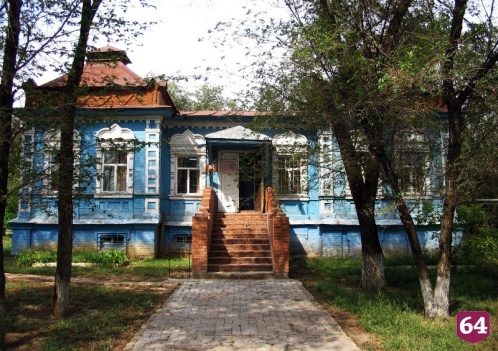 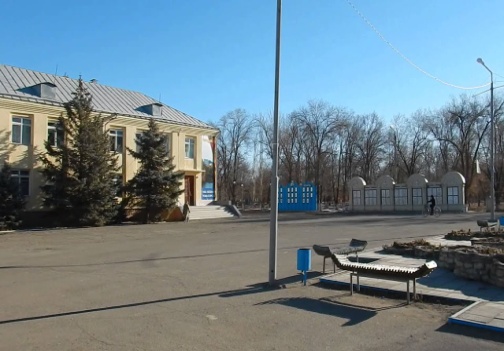 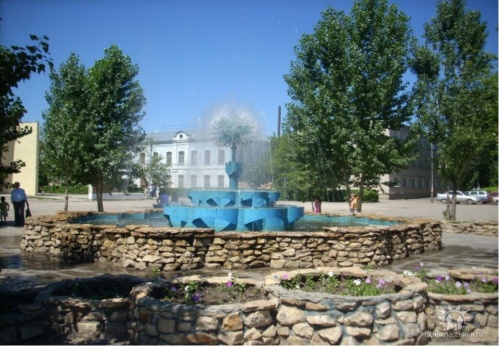 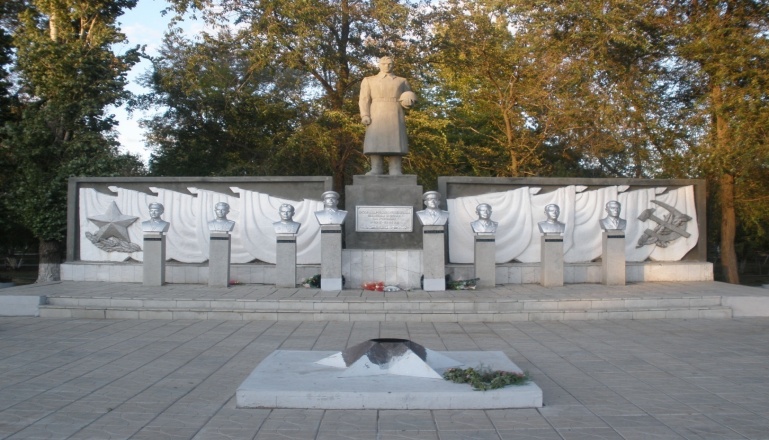 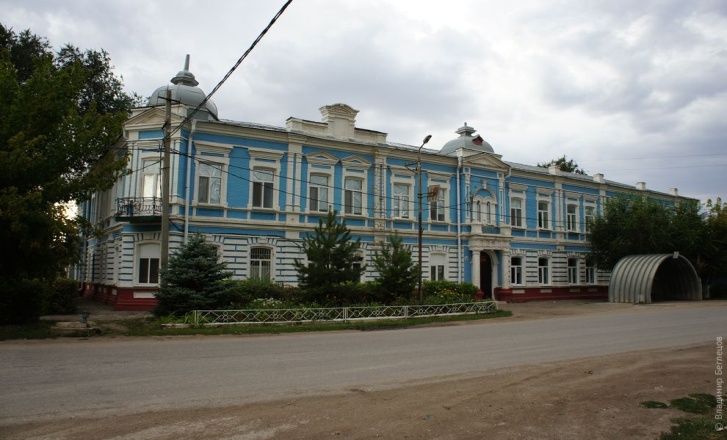 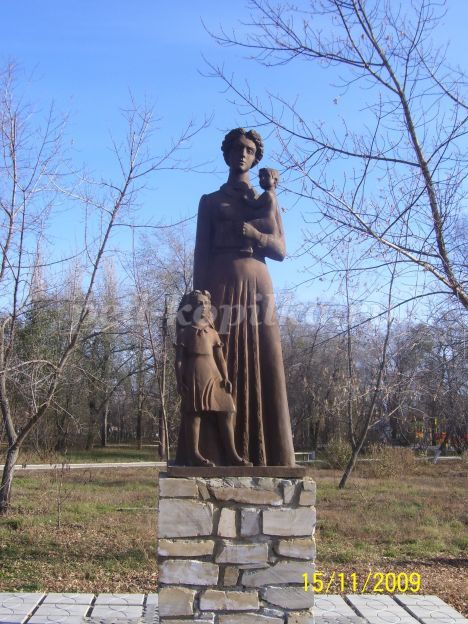 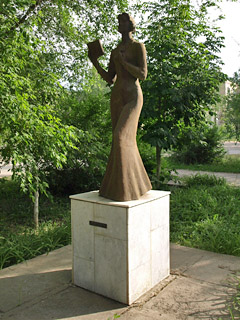 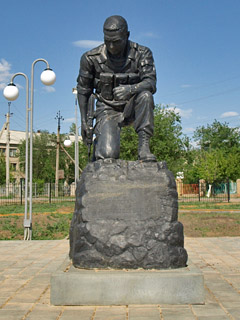 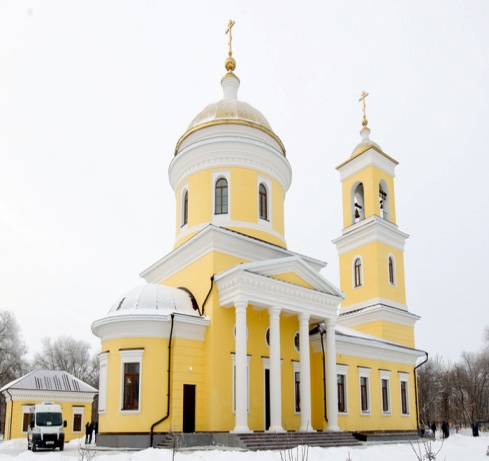 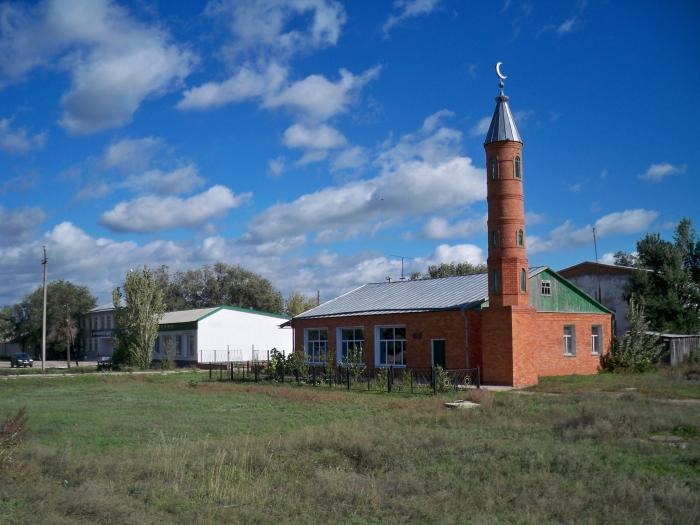 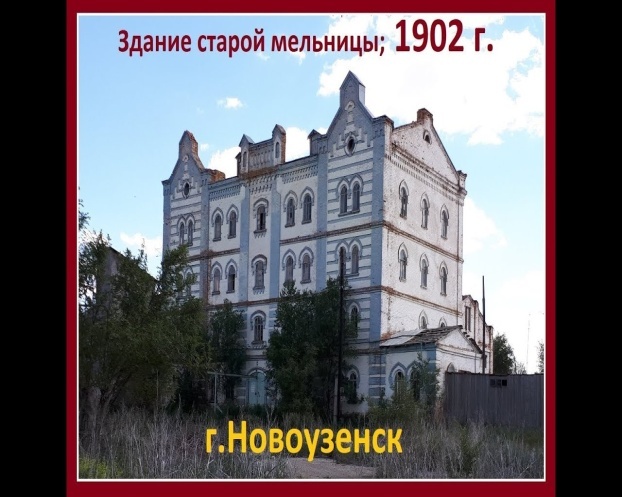 Педагог: Вы большие умнички ребята, отправляемся к карте.Дети рассматривают карту и видят четвертое  обозначение на карте в форме герба России.Педагог: Ребята, что вы видите на карте?Дети: Герб России. Педагог: Правильно, герб это символ нашей Родины. У нашего города тоже есть свой герб. Что изображено на нем? Ответы детей:На экране появляется изображение герба г. Новоузенска. 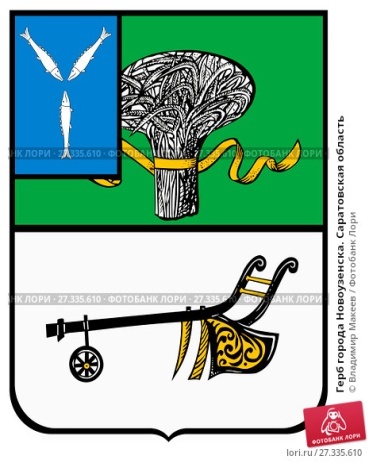 Педагог: На гербе нашего города в верхней зеленой части изображен перевязанный лентой серебряный сноп ковыля. В нижней серебряной части - черный с золотыми украшениями плуг. Это говорит о том, что у нас в районе развито сельское хозяйство. Наш район славился богатым и качественным урожаем пшеницы.Педагог: Я вам предлагаю поделиться на три команды и  собрать разрезные картинки, на которых изображены герб России, герб Саратова и герб Новоузенска.Дети делятся на три команды, и каждая команда собирает свою картинку.Педагог: У вас все получилось. Отправляемся дальше. Дети рассматривают карту и видят пятое  обозначение на карте в форме реки.Педагог: Какая река протекает в Саратовской области? Дети: Волга.Педагог: Да, это река Волга. Одна из самых красивых рек России. А какие реки есть в нашем городе?Дети: Большой Узень.Педагог: Большой Узень — степная река, протекающая по Саратовской области России и Западно-Казахстанской области. Длина реки Большой Узень  около 400 километров. В реке в настоящее время водятся рыбы 25 видов. Основные промысловые виды – это карась, лещ, щука, окунь, плотва, судак, густера, а также речной рак. Берега реки - это  живописная природа и прекрасное место для отдыха всей семьей.  Физкультминутка. Звучит  песня «Течет река Волга». Дети, взяв голубую ткань,  исполняют танец. Педагог: Пора двигаться дальше. Дети рассматривают карту и видят шестое  обозначение на карте в форме животного и птицы.Педагог: Какие же птицы и животные обитают в нашем районе?Дети:Игра «Найди птицу и животное». Дети по очереди подходят к столу и выбирают только ту картинку, на которой изображены птица или животное, обитающие в наших краях.Педагог: Итак, ребята мы приближаемся к финишу и что же мы видим на карте?Дети рассматривают карту и видят седьмое  обозначение на карте - буквы.Педагог: Все путешествие мы говорили о нашем любимом городе. Теперь нам нужно  из букв составить название нашего города. Сколько всего букв в названии нашего города. Сколько слогов? Какая буква первая, какая последняя? Дети:Дети разбираю по одной букве, и составляют слово Новоузенск.Педагог: Ребята со всеми заданиями квеста вы справились. Посмотрите, в конце ашего пути на карте  изображена корзина. Найдем ее в нашем зале.Дети находят в зале корзину с угощениями (выпечка Хлебокомбината г.Новоузенска).Педагог: Вот и закончилась наше путешествие по нашему городу. Вы успешно справились со всеми заданиями. Мы с вами вспомнили самые известные места, которые любят наши горожане. Я думаю, мы будем стараться узнать о нашем городе еще больше интересных фактов. Вам понравилось наше путешествие?Дети:Педагог: Ребята, давайте мы с вами нарисуем то, что вам больше всего запомнилось из нашего квеста  и  сделаем выставку рисунков.